			Attendee InformationSponsorship OpportunitiesAll Sponsorship must be in by April 24th 2019 in order for recognition in agenda and signage Gold Sponsor: $750.00 Your company name appears in the On-Site Agenda.A sign listing Gold Sponsors will be displayed throughout the meeting.Platinum Sponsor: $1500.00 Your company name appears in the On-Site Agenda.A sign listing the Platinum Sponsors will be displayed throughout the meeting.Diamond Sponsor: $2000.00 Your company name appears in the On-Site Agenda.A sign listing Diamond Sponsors will be displayed throughout the meeting.Diamond Sponsors will be exclusively recognized at the complimentary cocktail receptionRegistration for one person include15 Minute Presentation slotTable Top OpportunitiesTabletop exhibit space will be available at $675 for Western Canadian Chapter members. Exhibit space is limited and is on a first come first serve basis. One registration is included with a tabletop exhibit.To ship any materials prior to event please make all arrangements through conference services at the hotel.PaymentIf paying by Cheque please make payable to Western Canadian Chaper- ADSC (Send to Rob Beard, C/O Northstar Sharp’s Foundation Specialists, 1511 Sparrow Drive, Nisku, AB, T9E 8H9)Please send filled out registration form back to Brittany.m.sharp@gmail.com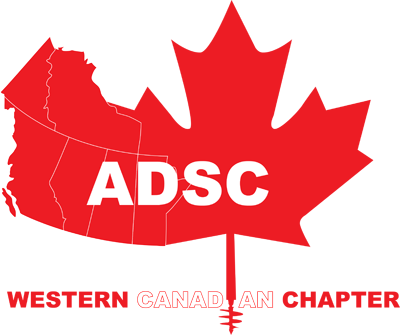 ADSC Western Canadian Chapter AGMVictoria, BC                 Wednesday May 8th to Thursday May 9th		ADSC Western Canadian Chapter AGLocation: Delta Hotels Victoria Ocean Pointe Resort                     100 Harbour Road, VictoriaTime: 7:30am-4:30pm ( elections will be held from 4:00PM-4:30PM)Conference Registration Fees In Canadian DollarsWestern Canadian Chapter Members $325.00Non Members $375.00Registration fees do not include your hotel accommodations or airfare.Registration Includes:Welcome ReceptionRegistration giftFull breakfast and lunch Wednesday- Please inform Brittany Sharp of any allergies or food restrictions by April.24th 2019AM & PM BreaksPresentations & Keynote speaker Cancellation Policy:A 50% refund is allowed on cancellations received by Brittany Sharp on or before April.24 2019, after this date no refunds.Name:Company:Email:Name:Company:Email:Name:Company:Email:Name:Company:Email:Name:Company:Email:Name On Card:Card Type:Card #:Expiry:Postal Code:Security Code:Total Amount: